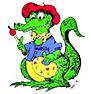 HILTON HEAD ISLAND ELEMENTARY SCHOOL FOR THE CREATIVE ARTSDAUFUSKIE ISLAND ELEMENTARY SCHOOLPARENT AND COMMUNITY ENGAGEMENT POLICY2022-23Purpose of this policy:	To foster a positive partnership between the faculty and staff of Hilton Head Island Elementary School for the Creative Arts, parents, families, and community members to achieve improved academic success for all students.Hilton Head Island Elementary School for the Creative Arts Shall:Hold an annual meeting for all parents to inform them of this Parent and Community Engagement Policy, explaining each section of the policy.Offer flexible meeting times (morning, afternoon, and evening) to involve parents in various parenting programs, or as needed, arrange in-home conferences with parents who are unable to attend conferences at school.  These meetings will provide parents with materials and training to help parents understand how to work with children to improve academic achievement.Involve parents in the development of the school’s Title I Plan, Parent and Community Engagement Policy, and other related plans that affect the education of children.Involve parents in the development of training for teachers, administrators, and staff members to improve the overall effectiveness of such programs.Send all information regarding programs, meetings, and activities to all parents in a language and format that parents can understand.Remain open to parent suggestions concerning school-based plans and submit any parent comments on the plan to the Local Education Agency, if any part of the plan is not satisfactory to the parents of participating children.Jointly develop and follow a school-parent compact outlining the ways that parents, the entire school staff, and students can share the responsibility for improved academic achievement and the means by which the school and parents will build and develop a partnership to help children achieve the state’s high standards.Provide assistance for increased parent understanding of state and local curriculum and achievement standards and methods of state and local assessment (testing).Provide assistance for increased parent understanding of how to monitor their child’s progress and how to work with school staff members to improve academic achievement.Provide parents with an “open-door” policy, giving parents a chance to meet with staff members during reasonable hours, opportunities for parents to volunteer and participate in their child’s class, and to observe classroom activities.Involve parents in community-based programs that support increased parental and family involvement.Provide reasonable support for parental involvement activities that parents may request.Inform parents of Parenting/Family Literacy/STEAM programs and the resources available to them.Train parents to encourage the involvement of other parents and families.Provide parents with a method of making suggestions not to be limited to a suggestion box.